«Праздник к нам приходит»«Светит солнце в вышине в нашей маленькой стране, лучики нам шлют привет, дарят нам тепло и свет!» Солнечный лучик пригласил всех желающих стать участниками космического путешествия: «Нам лучики солнышка светят, сияют, день космонавтики встречать помогают»Каждая команда – это экипаж космического звездолёта. Уважаемые звездолётчики, вам нужно построить ракету и составить маршрут вашего космического полёта. 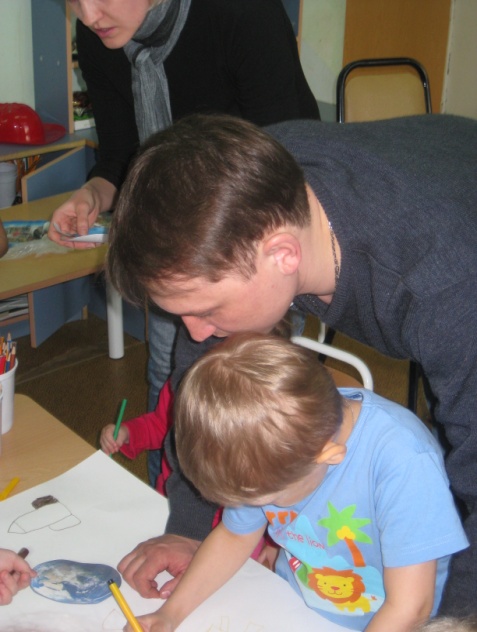 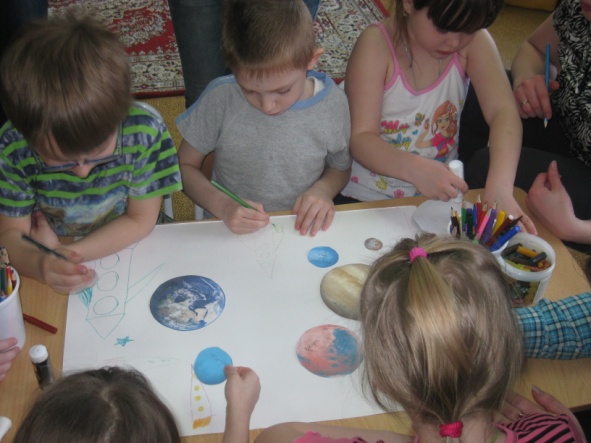 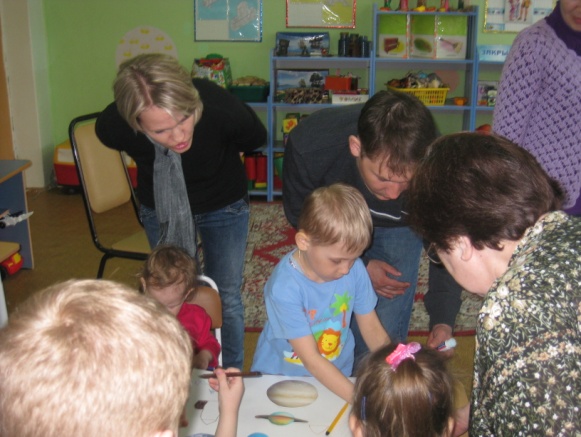 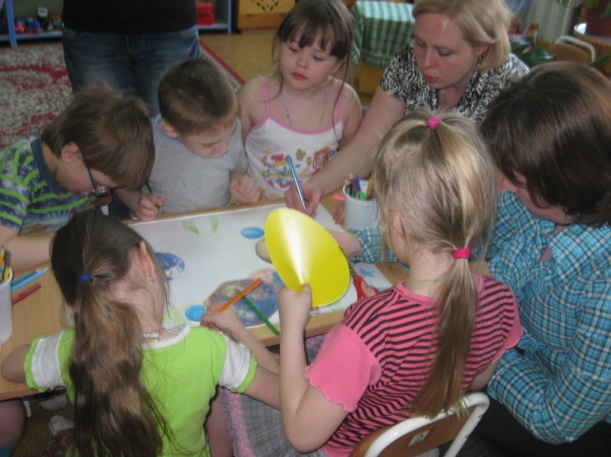 -11-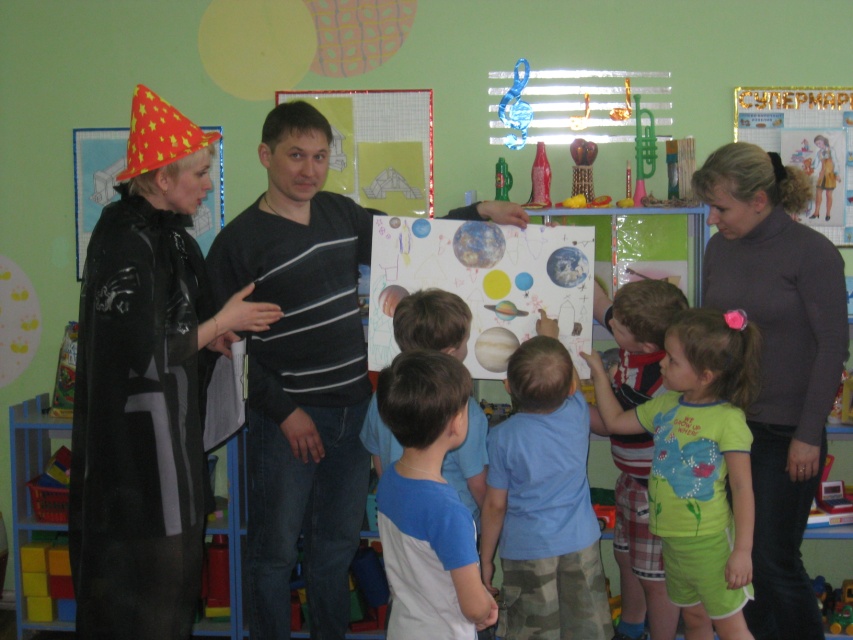 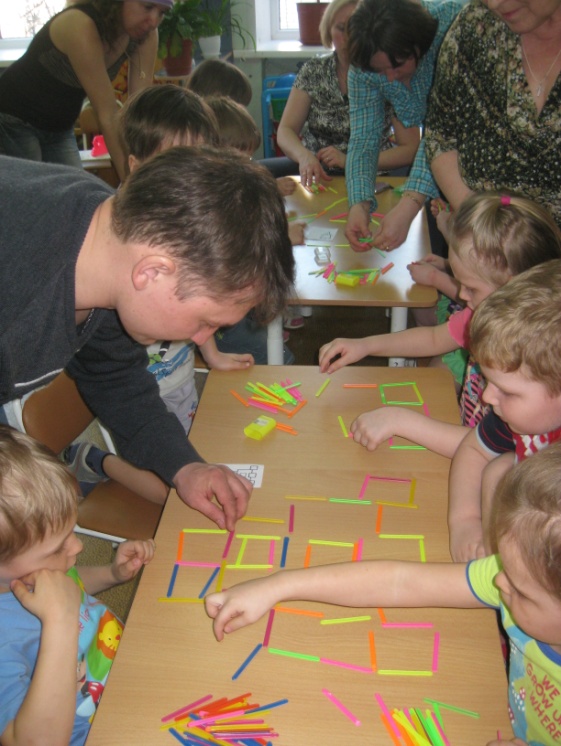 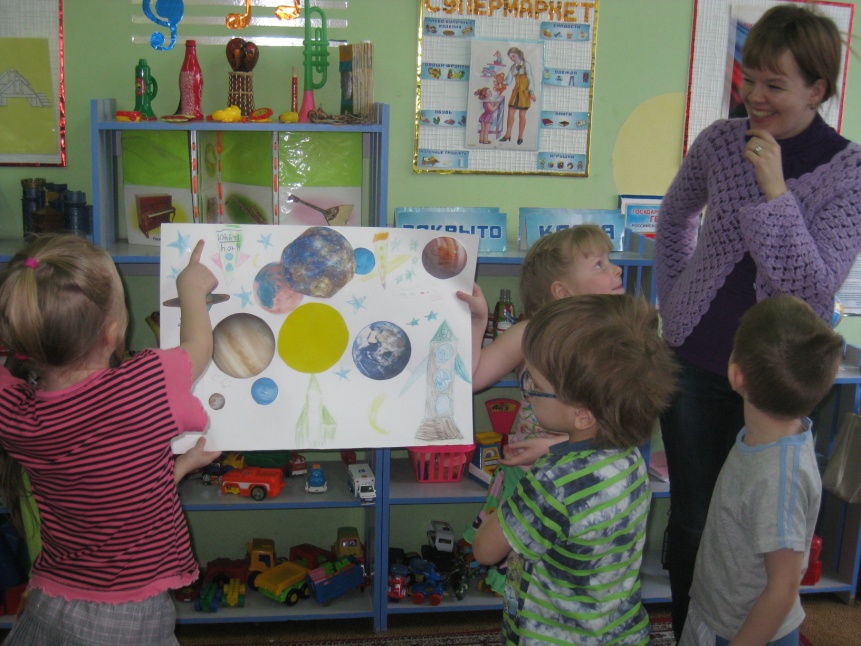 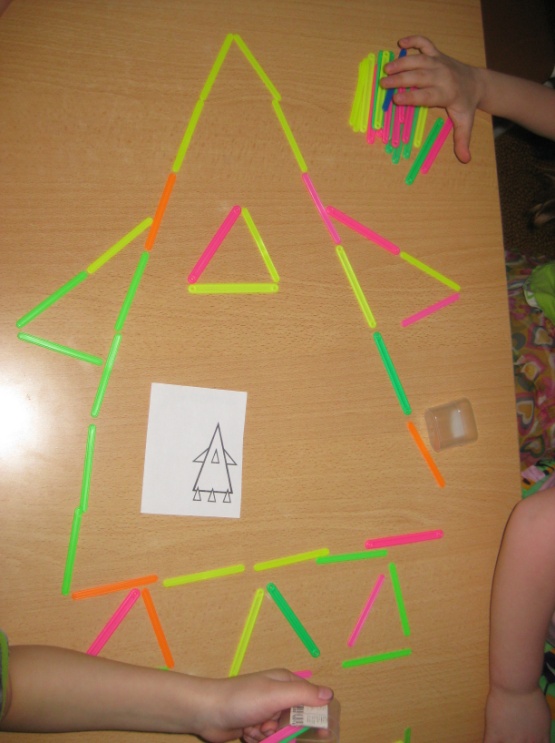 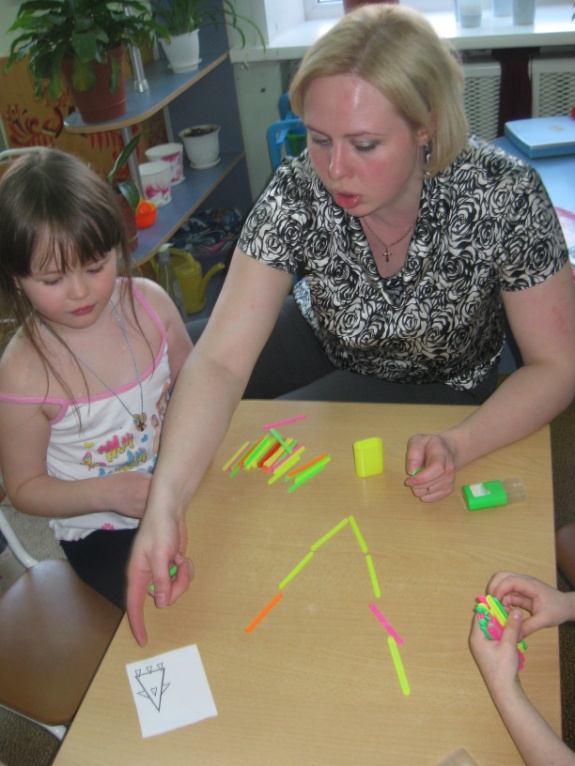 -12-2.Подготовка к полёту.Чтобы космическое излучение не нанесло вред организму, космонавту необходимо надеть скафандр. Каждая команда получает рисунок с изображением космонавта в тренировочном костюме и части разрезной картинки с деталями скафандра. По сигналу взрослого необходимо как можно быстрее сложить на рисунке с космонавтом картинку скафандра.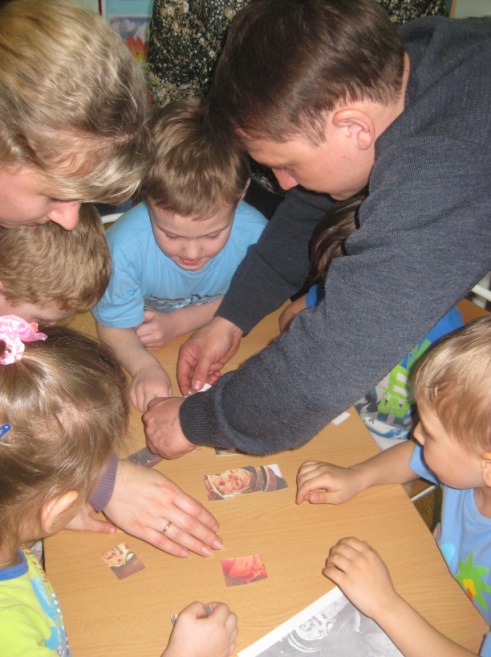 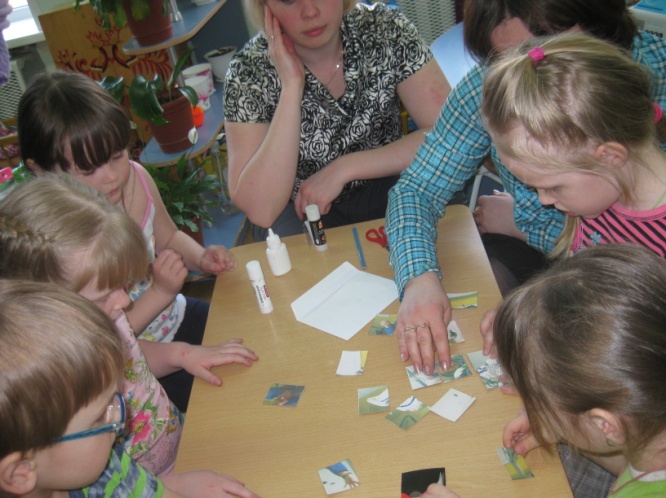 3.Полёт.Перед тем как запустить в космос ракету, учёные рассчитывают траекторию ее полёта. А можно ли заставить двигаться воздушный шарик по заранее намеченной траектории? Перед эстафетой игроки каждой команды получают воздушный шарик. Его нужно провести от старта до финиша, придавая ему ускорение одной рукой и стараясь, чтобы он не коснулся пола. Выигрывает та команда, игроки которой закончили эстафету первыми и при этом допустили меньшее количество ошибок.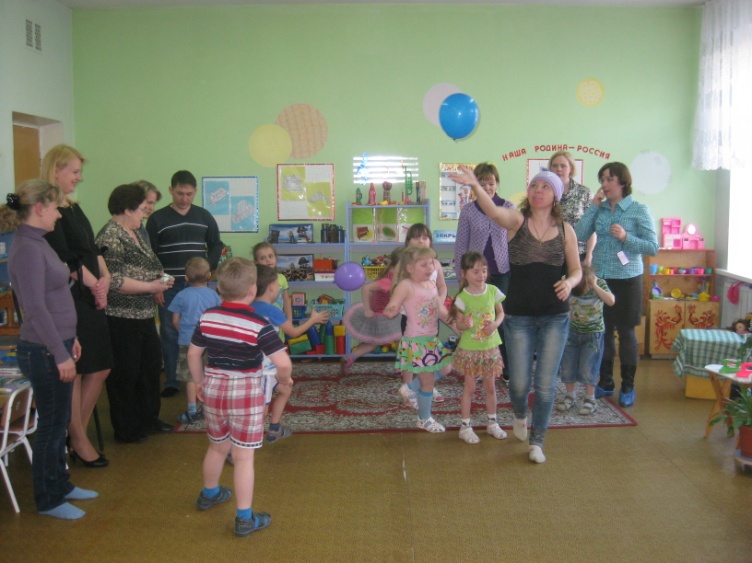 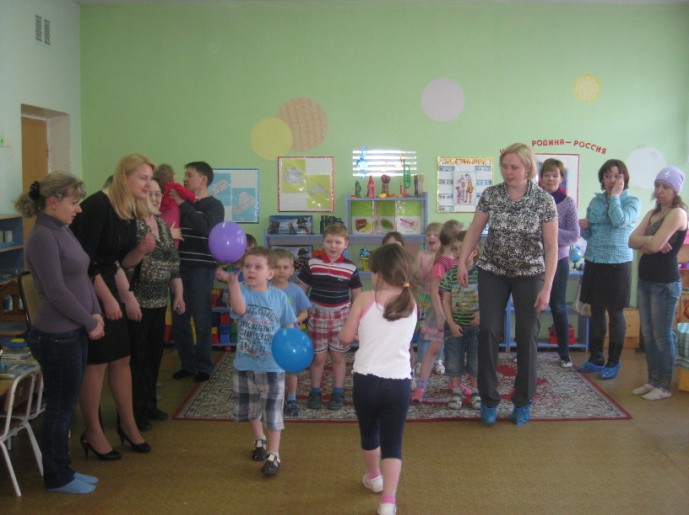                                                       -13-4.Завтрак космонавта.Для работы на космической орбите потребуется много сил. А для этого необходимо правильно питаться. Но кушать в условиях невесомости — занятие довольно непростое. Для обеспечения космонавтам максимального комфорта вся пища для них упакована в тюбики — откручиваешь крышечку и вот, пожалуйста, на обед борщ или картофельное пюре, а на десерт в маленьком красивом тюбике ждет космонавта яблочное повидло. Так как мы пока еще готовимся к будущему полету в космос, то и тюбики с космической едой у нас будут ненастоящие, «тренировочные». Тюбик с яблочным повидлом нам заменит тюбик с зубной пастой. Игрок, какой команды сможет как можно быстрее выдавить содержимое тюбика на блюдце? Это мы сейчас с вами и узнаем.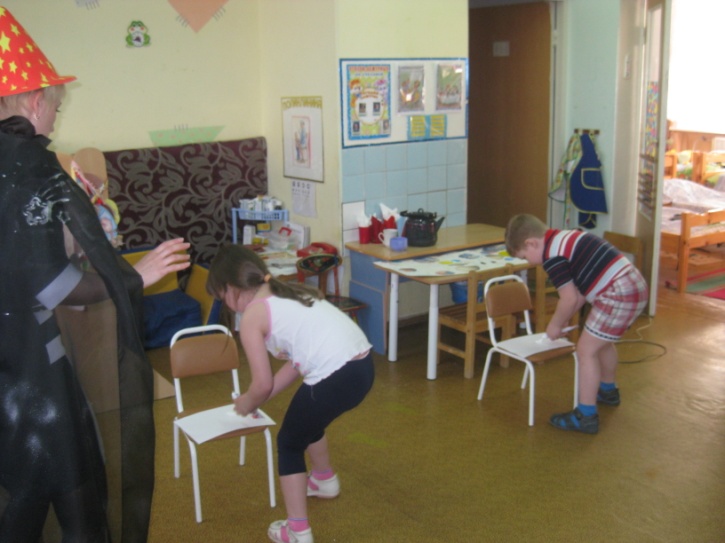 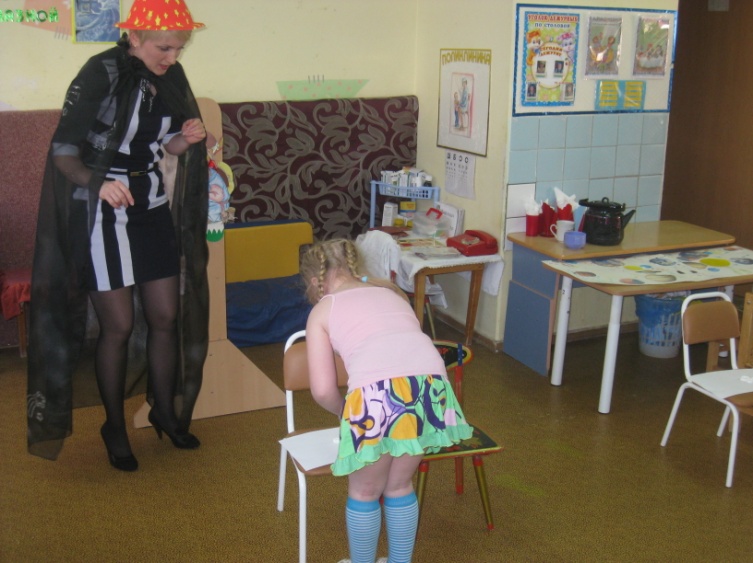 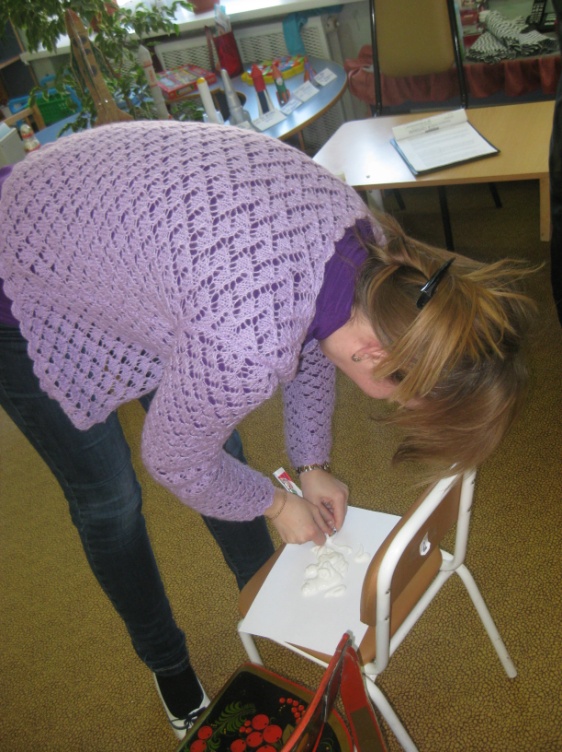 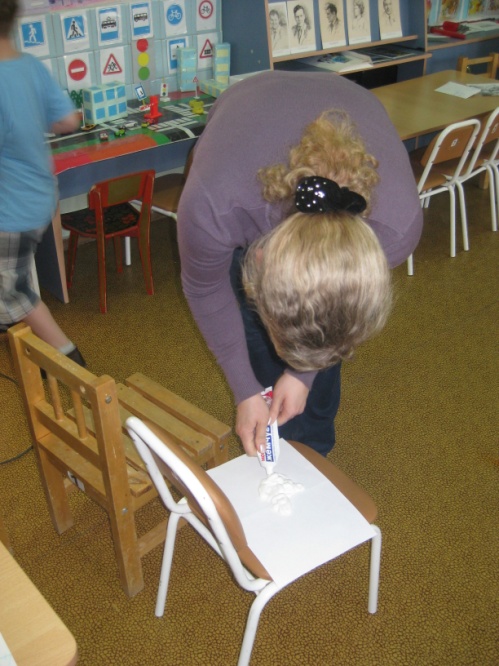 -14-5.Конкурс загадок. По вашему мнению, какими качествами должен обладать космонавт?Вы абсолютно правы, космонавт должен обладать и умом и отвагой, а еще он должен быть и смекалистым. Смекалка в любой работе — первое дело! А у вас есть смекалка? Давайте это проверим. Чудо – птица, алый хвост   Прилетела  в стаю звёзд  (ракета)2. Не месяц, не луна,    Не планета, не звезда,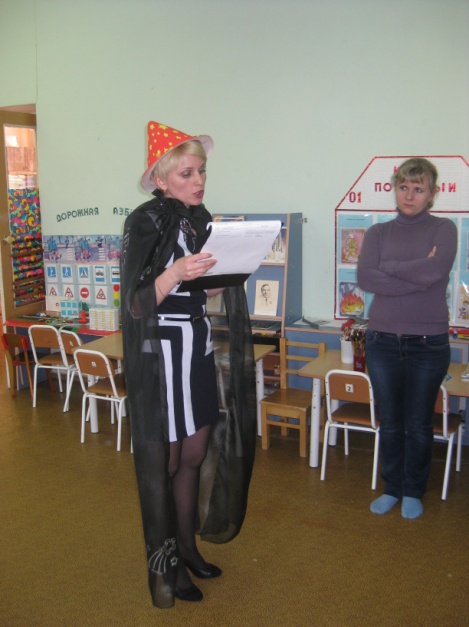     По небу летает, самолёты обгоняет  (спутник)3. По тёмному небу рассыпан горошек    Цветной карамели из сахарной крошки    И только тогда, когда утро настанет,    Вся карамель та внезапно растает  (звёзды)4. В космосе сквозь чащу лет    Ледяной летит объект.    Хвост его  -полоска света,    А зовут объект…. (Комета)Чистый небосвод прекрасен,  Про него есть много басен.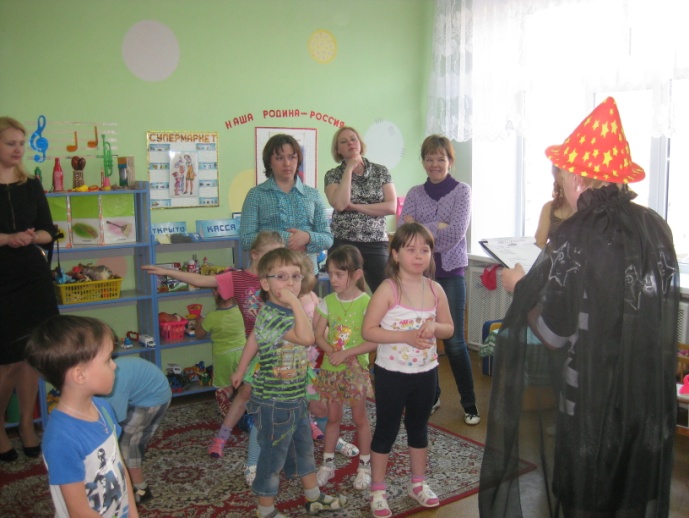  Вам соврать мне не дадут, Будто звери там живут. Есть в России хищный зверь, Глянь – на небе он теперь! Ясной ночью светится – Большая …(Медведица).А медведица – с ребенком, Добрым, славным медвежонком. Рядом с мамой светится Малая … (Медведица). Планета с багровым отливом.            -15- В раскрасе военном, хвастливом. Словно розовый атлас, Светится планета … (Марс).Чтобы глаз вооружить И со звездами дружить, Млечный путь увидеть чтоб, Нужен мощный… (телескоп).До луны не может птица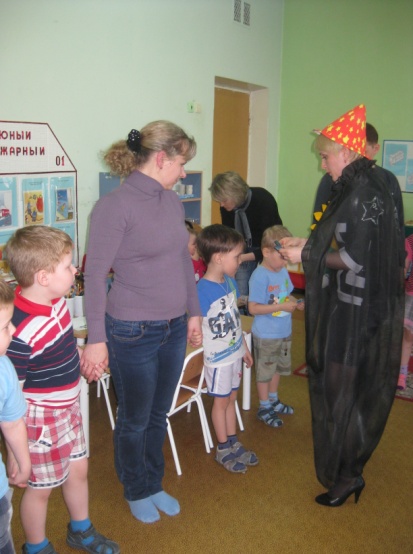  Долететь и прилуниться, Но зато умеет это Делать быстрая… (ракета).У ракеты есть водитель, Невесомости любитель. По-английски астронавт, А по-русски… (космонавт).Начинаем тренировку,Чтобы сильным стать и ловким ( ходьба на месте)Мы отправляемся на Марс,Звезды в гости ждите насТри, два, один……….летим(подняться на носки, руки вверх)В невесомости плывемМы под самым потолком(имитация плаванья)К Марсу путь был очень длинным,Стоп! Выходим из кабиныМы с полета возвратилисьИ на Землю опустились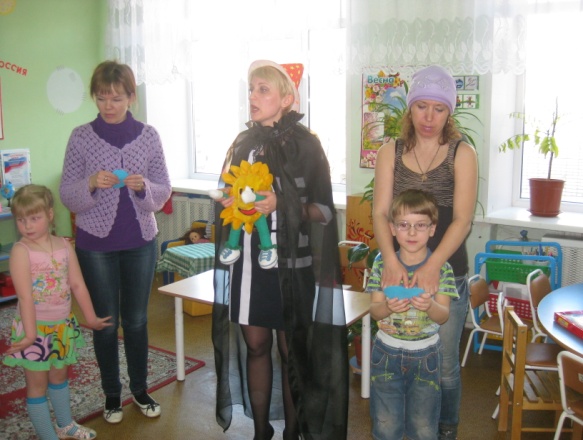             -16-